Spelar läsning någon roll?Nio av tio ord vi använder har vi lärt oss från skriven text.En sjuåring har ett ordförråd på ca 5000 -7000 ord.En sjuttonåring som läst och/eller lyssnat regelbundet till texter har ca 50 000 – 70 000 ord i sitt ordförråd.En sjuttonåring som inte har läst/lyssnat till texter har endast                 ca 15 0000 – 17 000 ord i sitt ordförråd.Så stor är skillnaden! En vuxen behöver ett ordförråd på minst 50 000 ord för att klara sitt dagliga liv, för att hänga med i nyhetssändningar och för att kunna förstå normal tidningstext, instruktioner och anvisningar vi stöter på i livet.Så visst spelar läsningen roll!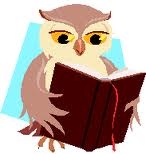 Källa: Mats Myrberg (Professor i specialpedagogik)           Ingvar Lundberg (Professor i psykologi)Vad kan man som förälder göra för att hjälpa sitt barn med läsningen?Prata med barnen om boken de läser, visa intresse, be dem berätta om vad den handlar om och läs gärna samma bok. Olika tipsBe barnet sammanfatta texten som lästs under dagen.Vad tror barnet kommer att hända i handlingen? Ex Vad tror du kommer att hända med X? Varför tror du så?Titta på ett kapitels rubrik och diskutera vad man tror att texten kommer att handla om.Finns det några svåra ord eller uttryck som du inte förstår? Vilka? Kan man genom sammanhanget i texten få fram ordet/uttryckets betydelse?Hur hänger det du läst idag ihop med det tidigare lästa?Be barnet beskriva huvudpersonen/andra karaktärer/miljön.När utspelar sig handlingen? Hur vet du det?Finns det något budskap i texten? Vilket?Tips för parläsning – för att träna högläsningLäs tyst samma sida (text) för er självaFöräldern och barnet växelläser texten högt för varandra och den andra lyssnar efter hur läsningen låter, t.ex. läsflyt och felläsningar.Barnet läser hela texten högt igen och föräldern noterar om barnet har förbättrat sitt läsflyt på följande punkterstakar sig mindreläser om ord om det behövsläser mer uttrycksfulltläser alltmer eller helt flytandeFöräldern berättar för barnet vad hen tycker har utvecklats och barnet berättar vad hen tycker.Träna högläsning och läshastighetBarnet läser texten högt för den vuxne som tar tiden.Barnet läser texten högt 3-4 gånger utan att ta tiden.Barnet läser texten högt ytterligare en gång och tiden tas igen.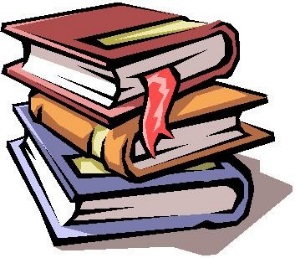 Olika lässtrategier    Mycket förenklat kan man säga att läsinlärning består av fyra steg; avkodning, automatisering, läsförståelse och läslust. Utan läsförståelse, ingen läslust.I skolan arbetar vi kontinuerligt och systematiskt med att utveckla läsförståelsen hos barnen med hjälp av ”läsfixarna”. Läsfixarna hjälper barnen att förstå att olika lässtrategier kan beskrivas som mentala verktyg för ökad läsförståelse. Det finns fem olika läsfixare: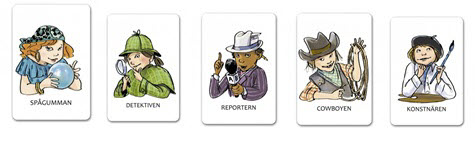 Spågumman Spågumman förutspår och ställer hypoteser om texten genom att titta närmare på rubriker, bilder, bildtexter och textgenre. Denna strategi används innan, under och efter läsningen. Vis läsning av berättande texter handlar förutsägelserna om vad som kommer att hända senare i berättelsen. Vid läsning av faktatexter handlar förutsägelserna om att utifrån sin egen kunskap om ämnet förutsäga vad texten kommer att säga.KonstnärenKonstnären skapar inre bilder av det lästa. Med hjälp av sinnena lever läsaren sig in i texten och kan se, höra och känna det texten berättar om. Konstnären används under läsning.DetektivenDetektiven reder ut oklarheter, nya ord och uttryck. Strategin används under läsningen och innebär att läsaren:. Läser om ordet.. Läser om meningen.. Läser om stycket för att få ordet i ett sammanhang.. Funderar på om ordet liknar ett ord på svenska eller ett annat språk som läsaren redan kan.. Funderar på om ordet är sammansatt av flera ord.. Funderar på vad det är för sorts ord (substantiv, adjektiv, verb).. Använder sina förkunskaper i ämnet.. Slår upp ordet eller frågar någon vad det kan betyda.ReporternReportern ställer frågor på tre nivåer om texten. Dessa nivåer är på raden, mellan raderna och bortom raderna. Frågor på raden kan besvaras med information som står direkt uttalad i texten.Frågor mellan raderna är sådana som kräver att läsaren kan hitta svaren på olika ställen i texten och dra egna slutsatser. För att svara på frågor bortom raderna krävs att läsaren använder sina tidigare kunskaper och erfarenheter. Reportern används under och efter läsning,Frågor på raden kan besvaras med information som står direkt uttalad i texten. Ex: Vilket husdjur har huvudpersonen?Frågor mellan raderna är sådana som kräver att läsaren kan hitta svaren på olika ställen i texten och dra egna slutsatser.Ex: Hur kände sig pojken när han såg mannen genom fönstret?När man läser boken står det att ”När pojken tittade ut genom fönstret och såg mannen började han att darra”. Man kan då med hjälp av sammanhanget dra slutsatsen att pojken var rädd.För att svara på frågor bortom raderna krävs att läsaren använder sina tidigare kunskaper och erfarenheter, att de gör text-kopplingar.  Ex: Har ni läst någon annan bok där huvudpersonen var en hund?Ex: Har ni upplevt något liknande som när det i boken var storm och träden föll över vägen?CowboyenCowboyen sammanfattar det viktigaste i texten. Denna strategi används både under och efter läsning och är extra viktig vid läsning för att lära.